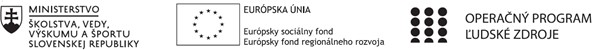 Správa o činnosti pedagogického klubu    Manažérske zhrnutie: Podľa slov lektora MČ VRAR, Mgr. Kristiána Šoókyho, virtuálna realita alebo skrátene VR sa čoraz častejšie dostáva aj do povedomia širokej verejnosti a to nie len na hranie hier. Odborníci nachádzajú jej využitie v rôznych odvetviach.   Podstata: Virtuálna realita je prostredie vymodelované pomocou počítača, ktoré simuluje skutočnosť. Najčastejšie je to vytváranie vizuálneho zážitku, ale pre doplnenie zážitku sa využívajú aj ostatné zmysly ako napríklad sluch a hmat. V súčasnosti sa virtuálna realita využíva na zábavné (videohry a filmy), vzdelávacie, medicínske (liečenie fóbií a tupozrakosti) a pracovné účely.12. Hlavné body, témy stretnutia, zhrnutie priebehu stretnutia:- zoznámenia sa s podstatou virtuálnej reality- využitie VR vo vzdelávaní13. Závery a odporúčania: Veľa odborníkov vidí budúcnosť vzdelávania vo virtuálnej realite. Štúdie ukazujú, že priemerný človek si o dva týždne bude pamätať len 10% toho čo prečíta, 20% toho čo počuje, 30% toho čo uvidí, 50% toho čo počúva a pozerá, 70% toho o čom rozpráva, ale až 90% toho, čo urobil.Vďaka zapojenia sa školy do tohto projektu, škola má vybavenie pre VR pre 20 žiakov naraz.  Príloha:Prezenčná listina zo stretnutia pedagogického klubu1. Prioritná osVzdelávanie2. Špecifický cieľ1.1.1 Zvýšiť inkluzívnosť a rovnaký prístup kukvalitnému vzdelávaniu a zlepšiť výsledky a kompetencie detí a žiakov3. PrijímateľGymnázium Jána Amosa Komenského – Comenius Gimnázium, Štúrova 16, Želiezovce4. Názov projektuZvýšenie kvality vzdelávania na Gymnáziu J. A. Komenského v Želiezovciach5. Kód projektu ITMS2014+312011U7446. Názov pedagogického klubuJeden za všetkých, všetci za jedného7. Dátum stretnutia pedagogického klubu 20.12.20228. Miesto stretnutia pedagogického klubuGymnázium Jána Amosa Komenského – Comenius Gimnázium, Štúrova 16, Želiezovce9. Meno koordinátora pedagogického klubuCserbová Katarína10. Odkaz na webové sídlo zverejnenejsprávywww.comgim.sk14.	Vypracoval (meno, priezvisko) Mgr. Šoóky Kristián15.	Dátum 21.12.202216.	Podpis17.	Schválil (meno, priezvisko)Katarina Cserbová18.	Dátum 21.12.202219.	Podpis